Δελτίο Τύπου Νο6«Νέα ημερομηνία του 6ου Ράλλυ Σπριντ Αιγίου 2015»Η Αγωνιστική Λέσχη Μηχανοκίνητου Αθλητισμού Αιγίου (Α.Λ.Μ.Α.) μετά από έγκριση της ΟΜΑΕ - ΕΠΑ είναι στην ευχάριστη θέση να ανακοινώσει την νέα ημερομηνία του εξ αναβολής αγώνα λόγο των πολιτικοοικονομικών καταστάσεων. H νέα ημερομηνία για το 6ο ΡΑΛΛΥ ΣΠΡΙΝΤ ΑΙΓΙΟΥ είναι στις 14/15 Νοεμβρίου 2015, στην κατηφορική ειδική διαδρομή ΦΤΕΡΗ. Η πρόκληση είναι μεγάλη! Σας περιμένουμε όλους να έρθετε για να δώσουμε ξανά ζωή σε αυτήν την αγαπημένη, ιστορική και ιδιαίτερη ειδική διαδρομή.  Γραφείο Τύπου ΑΛΜΑ - Αιγίου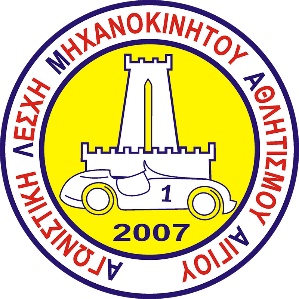 Αγωνιστική Λέσχη Μηχανοκίνητου Αθλητισμού ΑιγίουΣωτηρίου Λόντου 35 – 37τ.κ.: 25100, Αίγιοτηλ.: 26910 61158www.alma-aigiou.gr  -  info@alma-aigiou.gr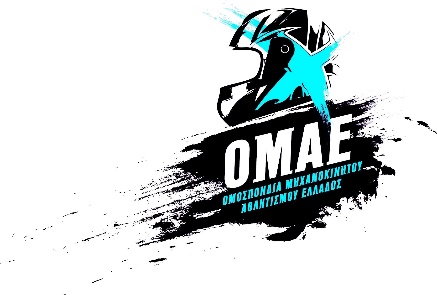 